Po trzy punkty do OstrołękiJuż jutro piłkarze warszawskiego Hutnika zagrają w ramach 5. kolejki IV ligi mazowieckiej grupy północnej z Tęczą Łyse. Spotkanie odbędzie się w Ostrołęce.Tęcza Łyse to beniaminek czwartoligowych rozgrywek, awans do wyższej klasy wywalczył po zwycięstwie w lidze okręgowej, grupie: Ciechanów-Ostrołęka. W tym sezonie nie wiedzie im się jednak najlepiej po czterech kolejkach mają na swoim koncie zaledwie dwa punkty. W ostatnim meczu na wyjeździe zespół Tęczy przegrał z Klubem Sportowym Łomianki 1:3.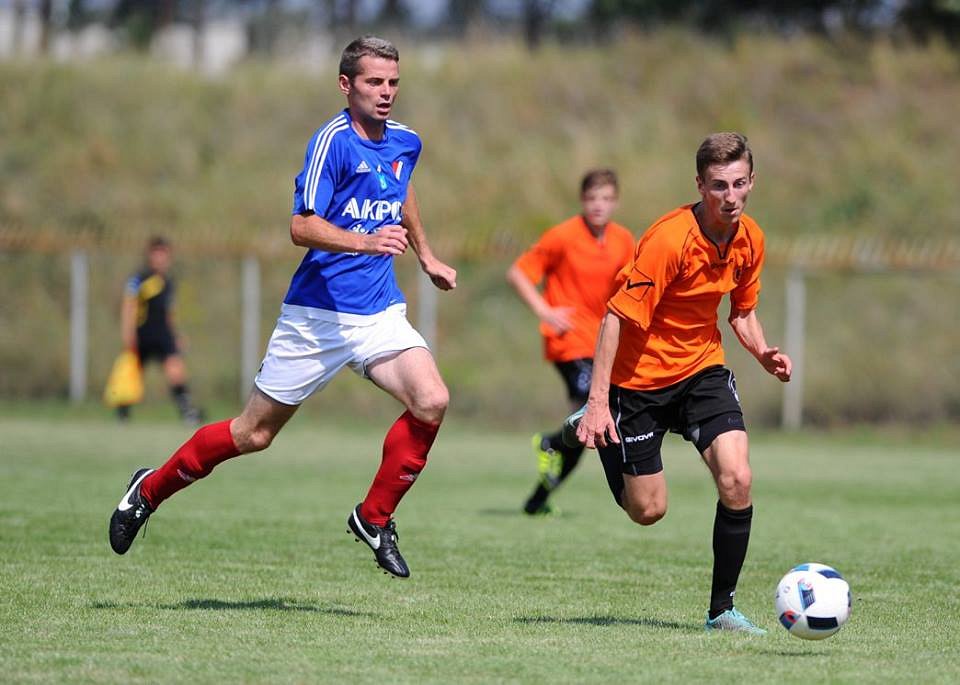 Odmienne nastroje panują w zespole „Dumy Bielan”. Piłkarze Łukasza Choderskiego pokonali w ostatnim spotkaniu jednego z faworytów rozgrywek Mazovię Mińsk Mazowiecki 2:0. I to zawodnicy warszawskiego Hutnika przystąpią do meczu w roli pewniaka do zwycięstwa. Czy bielańscy futboliści przywiozą z Ostrołęki komplet punktów? Początek spotkania o godzinie 17:30.